               Obecní  úřad  Hořovičky,  okres  Rakovník             Hořovičky 111, 270 04 Hořesedly                      IČO 00243728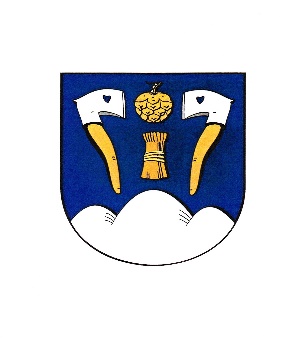 Sazebník úhrad za poskytování informací dle zákona č.106/1999 Sb., o svobodném přístupu k informacímObecní úřad Hořovičky je oprávněn požadovat úhradu nákladů spojených s vyhledáváním informací, např. za přímou mzdu pracovníka, pořizování kopií a technických nosičů dat a odesláním informací.Zde uvedené částky jsou dle § 17 zákona č.106/1999 Sb., občan bude předem upozorněn na předpokládanou výši částky dle provedených služeb. Informace bude vydána až po zaplacení poplatku. Náklady na pořízení kopií:Pořízení kopií, je-li informace poskytována formou fotokopie nebo výstupem z tiskárny (cena za 1 stránku)Černobílý formát A4            2,--KčBarevný formát A4	          4,--KčNáklady na odeslání informací žadateli:Náklady na poštovní služby budou vyčísleny dle aktuálního ceníku České pošty s.p.Náklady na balné se stanovují paušální částkou ve výši 10,--Kč za každou odeslanou informaci. Ostatní náklady spojené s vyhledáváním informace:V případě použití internetu             40,--Kč/každá započatá hodinaZákladní sazba při poskytování informací činí 100,-- za každých i započatých 30 minut práce s vyhledáváním a zpracováním požadované informace. 